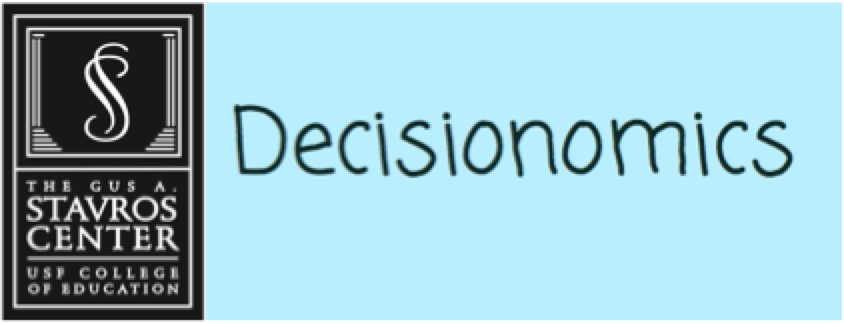 Where should recycling bins be placed?Grade: 1Social Studies Benchmarks: SS.1.E.1.3 Distinguish between examples of goods and services. SS.1.E.1.4 Distinguish people as buyers, sellers, and producers of goods and services.SS.1.C.2.3 Identify ways students can participate in the betterment of their school and community.Economic concepts for review:Opportunity cost – The second best choiceGoods – Something that you useServices – Something that someone does for youBuyers – People who buy goods or servicesSellers – People who sell goods or servicesProducers – People who create and supply goods or servicesEnglish/Language Arts Standards:LAFS.1.RI.1.1 Ask and answer questions about key details in a text.LAFS.1.RI.3.7 Use illustrations and details in a text to describe its key details.LAFS.1.W.3.8 With guidance and support from adults, recall information from experiences or gather information from provided sources to answer a question.LAFS.1.SL.1.1 Participate in collaborative conversations with diverse partners about grade 1 topics and texts with peers and adults in small and larger groups.a. Follow agreed-upon rules for discussions (e.g., listening to others with care, speaking one at a time about the topics and texts under discussion).b. Build on others’ talk in conversations by responding to the comments of others through multiple exchanges.c. Ask questions to clear up any confusion about the topics and texts under discussion.For this decision-making lesson, students will discuss criteria for choosing where to place a new recycling bin at Landmark Cinema using photographs and Internet resources.  Using this information, students will rank their choices and explain how they reached those decisions.ProblemWhere should the new recycling bin be placed?AlternativesNear vending machines, in the employee parking lot, at the outdoor break area, outside the back door, by the street entrance.CriteriaEasy to get to, near where employees might have food or drinks, opportunity for other community members to use the bin, many people pass by it.DecisionShould the new recycling bin go by vending machines, the employee parking lot, the outdoor break area, outside the back door, or near the street entrance?Introduce the idea of people show good citizenship by helping in the community.  What are ways that people help out in their community?  What goods and services do people provide in their community?Ask students about buyers and sellers.  Who are the buyers?  Who are the sellers in these texts?Read the letter from Landmark Cinema. What is the problem?Using the letter, identify the alternatives and criteria related to choosing the best place for a new recycling bin. View the video about the importance of recycling at school and at work:https://www.wastewiseproductsinc.com/blog/workplace/the-5-best-places-to-put-outdoor-recycling-bins/  Use the images at the bottom of this lesson plan to analyze each alternative. Provide the students with the matrix.  Start with the image of the vending machines:What would make this place a good spot for a recycling bin?  Is it easy to get to? Would employees have food or drinks here?  Is there an opportunity for other community members to use the bin? Do many people pass by it?Teachers may choose to display all locations and discuss one criterion at a time.Discuss each criterion related to each location.Discuss the vending machine location.  What are good reasons to choose this spot?  What are some reasons that this might not be the best choice? Repeat this process for the other locations.Students work in groups to discuss the criteria and rank their choices from highest to lowest.Share results.  Discuss opportunity cost (the next best choice that was given up).  Make the connection between their second choice as the opportunity cost.Ask students to talk about the processes of making their best choices.  What did they do first? After that?Students write a letter to Landmark Cinema explaining how they made their choices.  A frame can also be used:Dear ______________,Here is how we ranked each location for a recycling bin:#1 ____________________#2 ____________________#3 ____________________#4 ____________________#5 ____________________We think you should put your new recycling bin ________________.  We based our decision on the following criteria:   ___________________________________, ________________________________________________________________, and _____________________________________________________________.This recycling location is the best choice because __________________________________________________________________________________________.Thank you,Extension/ideas:After groups rank their choices, suggest other criteria that could change their decisions:Have students research recycling in their school and home communities.Read the following ReadWorks texts:How Plastic is Recycled https://www.readworks.org/article/How-Plastic-Is-Recycled/9eacd0ec-5f34-4ada-8a33-2c9e0a835655#!articleTab:content/ Take Care of our Planet https://www.readworks.org/article/Take-Care-of-Our-Planet/e24b98a5-0368-4654-8fb8-07b2119cf0cb#!articleTab:content/ Differentiation:Reduce alternatives and/or criteria.Increase alternatives and/or criteria.Increase the number of pictures related to the alternatives and/or criteria.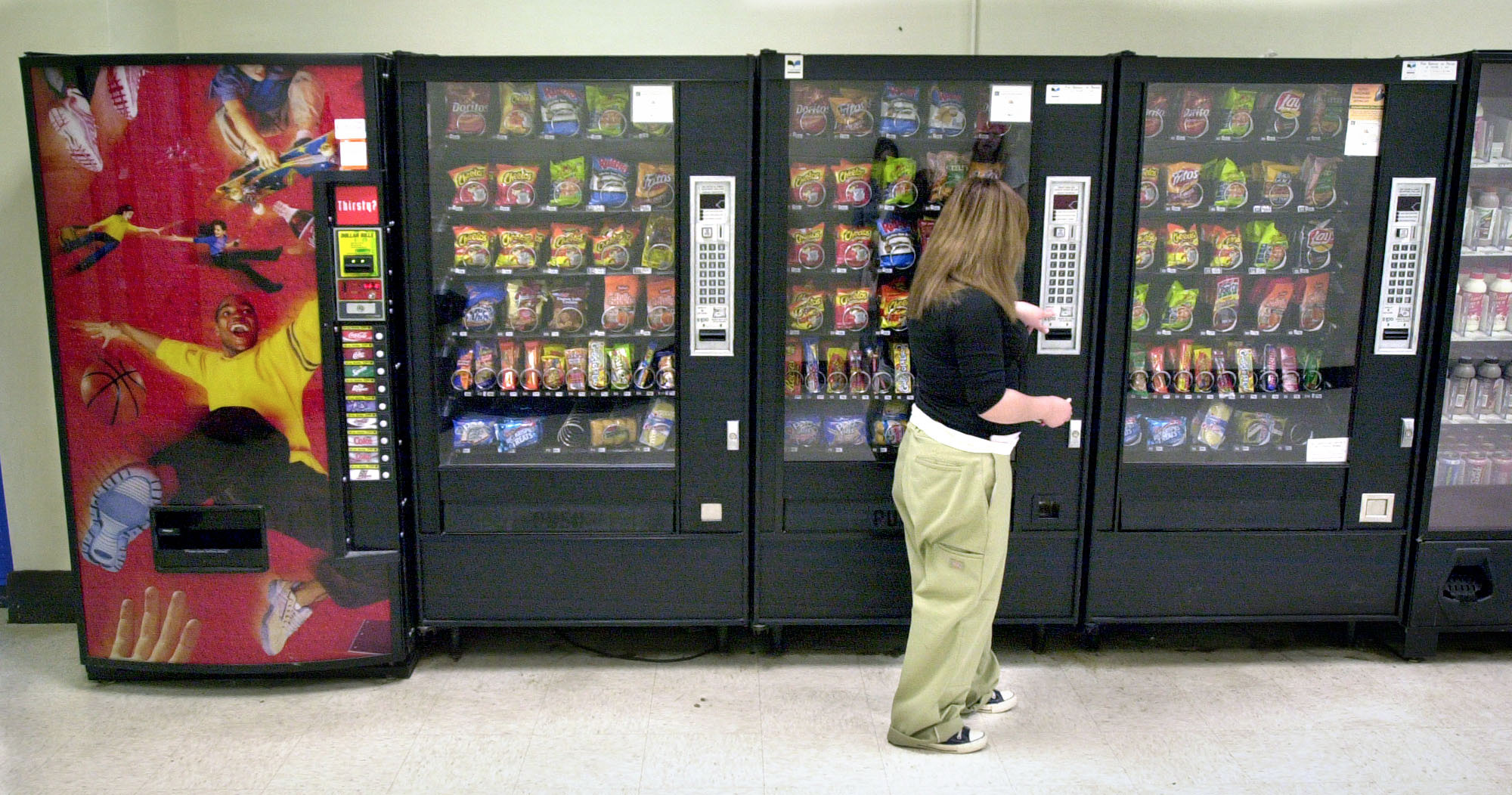 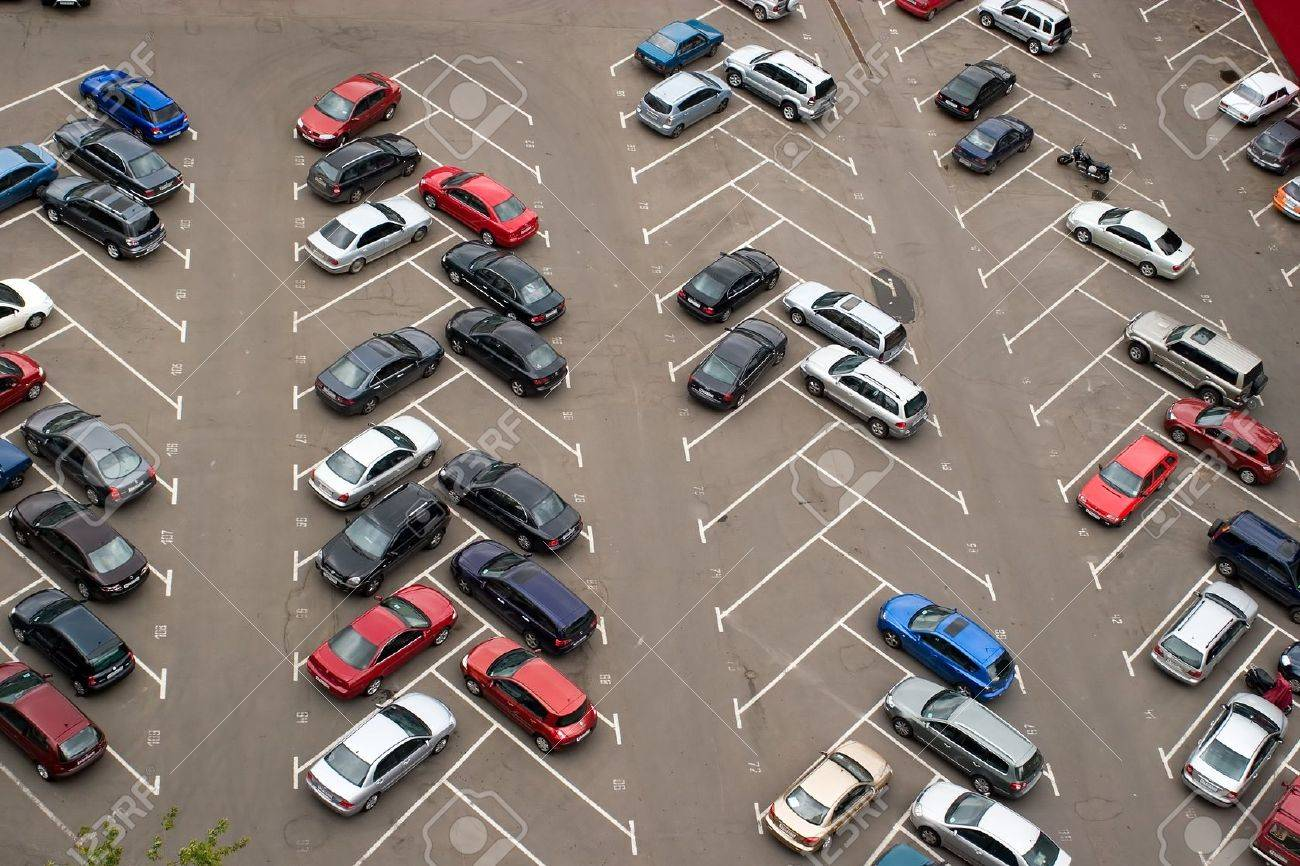 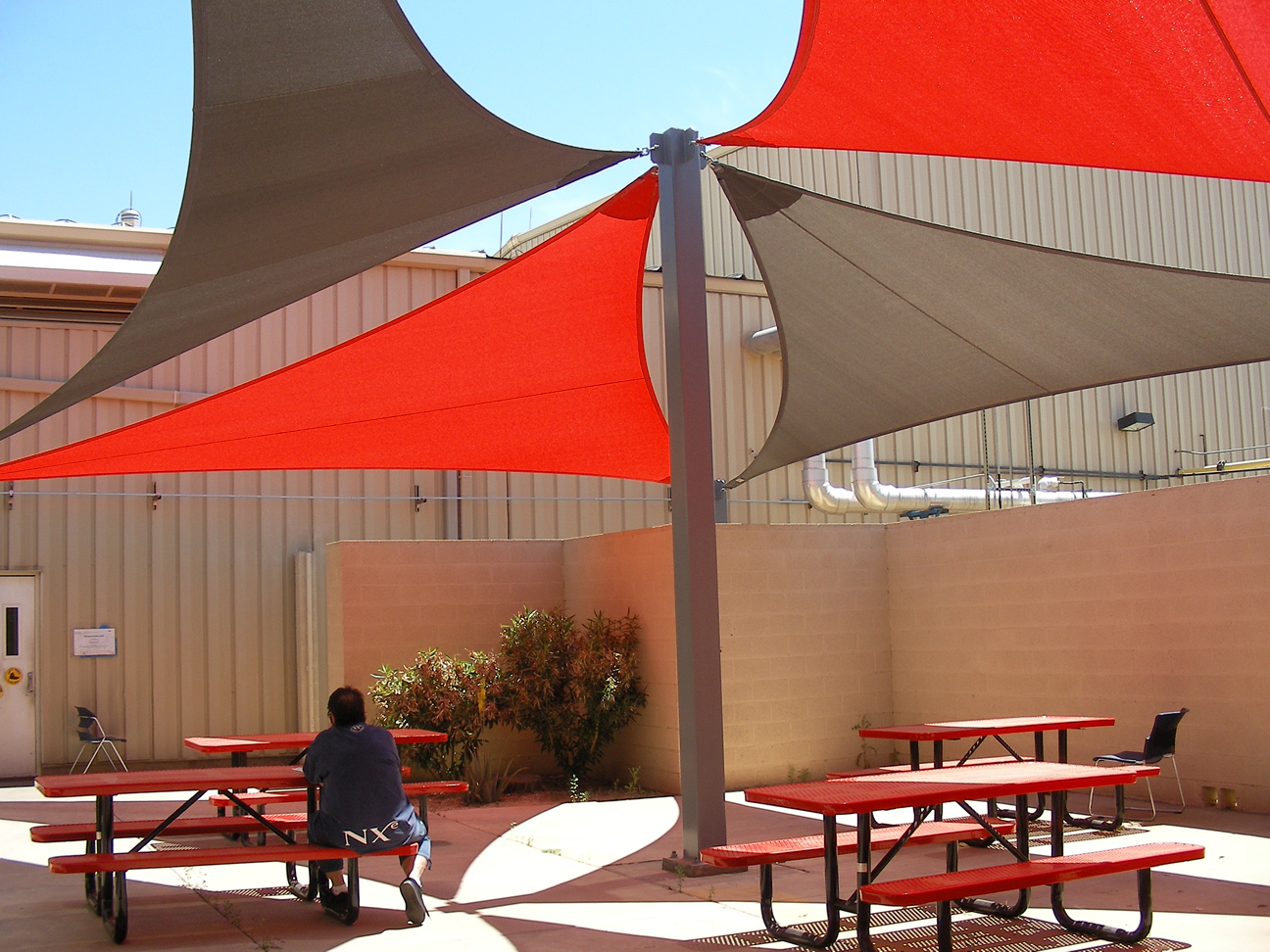 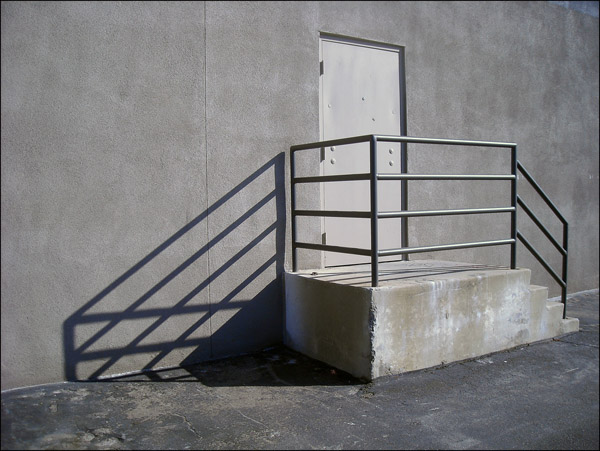 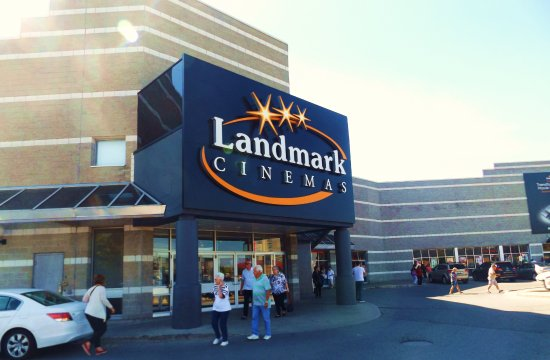 